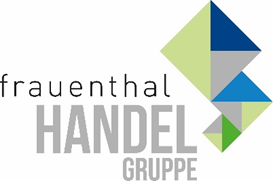 PRESSEINFORMATIONWien, im Juni 2022 Ab 1. Juni bis 18:30 für Next-Day-Lieferung bestellen
Jetzt österreichweit bei SHT, ÖAG, Kontinentale & ELEKTROMATERIAL.ATJetzt später bestellen und dennoch früher mit der Arbeit fertig werden. Die neue Logistik-Erfolgslösung von SHT, ÖAG, Kontinentale und ELEKTROMATERIAL.AT macht es möglich.Ab 1. Juni 2022, wenn das Frauenthal Logistikzentrum in Wels in Vollbetrieb geht, gelten neue, längere Bestellannahmezeiten: Montag bis Freitag bis 18:30 Uhr für Lieferung am nächsten Werktag, österreichweit.Zwei Fliegen, eine Klappe: Mehr Auswahl & länger bestellen
Im Frauenthal Hauptlager Wels sind mehr als 50.000 Artikel aus allen Sortimentsbereichen sofort abrufbar. Installateure und Elektriker in ganz Österreich profitieren von der großen Auswahl und den praktischen Komplettlieferungen. SHT, ÖAG, Kontinentale und ELEKTROMATERIAL.AT Kunden sind ab sofort noch flexibler, da Bestellungen auch außerhalb der gewohnten Geschäftszeiten getätigt, bearbeitet und für den Versand vorbereitet werden können. So kann man am nächsten Werktag gleich loslegen und Baustellen schneller abschließen.Später bestellen & Ware früher bekommen
SHT, ÖAG und die Kontinentale setzen dabei auf einen Mix aus persönlicher und digitaler Betreuung.Ab sofort: digital länger da
Online-Bestellungen werden Montag bis Freitag bis 18:30 Uhr bearbeitet. Zusätzlich kann im Zustellgebiet des Lagers Wels (ganz Oberösterreich sowie Teile von Salzburg, Niederösterreich und der Steiermark) auch am Samstag bis 12:00 Uhr Lagerware online für die Lieferung am Montag bestellt werden; ein Welser Weekend-Turbo, der Kunden einen einzigartigen Vorsprung sichert (ab 11.06.).24/7: Online-Infos rund um die Uhr
Auf den Online-Portalen stellen SHT, ÖAG, Kontinentale und ELEKTROMATERIAL.AT 24/7 umfangreiche Informationen für Kunden bereit.Am Telefon & vor Ort: die persönliche Betreuung 
Persönlich sind die Kundenbetreuer von SHT, ÖAG und der Kontinentale zu den gewohnten Zeiten erreichbar.Dragan Skrebic, Gesamtverantwortlicher Vertrieb & Marketing, über das jüngste Angebot der Frauenthal Handel Gruppe: „Wir sind stolz auf das neue Service, das wir unseren Kunden in ganz Österreich von Montag bis Freitag in gleicher Form anbieten. Zusätzlich haben wir für den Großraum Oberösterreich die Möglichkeit geschaffen, auch am Samstag bestellen zu können. Lagerware stellen wir bereits am nächsten Werktag zu. Längere Bestellannahmezeiten bedeuten für unsere Kunden mehr Flexibilität weit über die üblichen Öffnungszeiten hinaus. Die Arbeitstage der Installateure und Elektriker dauern immer länger. Daraus entsteht das Grundbedürfnis, Ware immer später zu bestellen und immer früher zu erhalten. Wir erfüllen mit den neuen Bestellannahmezeiten kombiniert mit über 50.000 lagermäßig geführten Artikeln dieses Anliegen einzigartig. Damit unterstützen wir unsere Kunden in ihrem Arbeitsalltag – vom Neusiedler See bis zum Bodensee – und machen sie ein Stück erfolgreicher!“www.frauenthal-service.atFrauenthal Handel Gruppe / SHT / ÖAG / Kontinentale / ELEKTROMATERIAL.AT
Mag. Nina Schön, Marketing, Frauenthal Service AG
T: +43 5 07 80 22281
nina.SCHOEN@fts.at